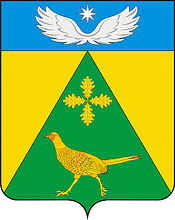 АДМИНИСТРАЦИЯ НОВОПАШКОВСКОГО СЕЛЬСКОГО ПОСЕЛЕНИЯ КРЫЛОВСКОГО РАЙОНАПОСТАНОВЛЕНИЕот 22.06.2021	                                                                                        	№  34ст.НовопашковскаяОб утверждении порядка принятия решения о воссоздании утраченного объекта культурного наследия за счет средств бюджета Новопашковского сельского поселения Крыловского районаВ соответствии с Федеральным законом от 25 июня 2002 года № 73-ФЗ «Об объектах культурного наследия (памятниках истории и культуры) народов Российской Федерации», администрация Новопашковского сельского поселения Крыловского района п о с т а н о в л я е т: 1. Утвердить порядок принятия решения о воссоздании утраченного объекта культурного наследия за счет средств бюджета Новопашковского сельского поселения Крыловского  района (прилагается).           2.Отделу по общим вопросам администрации Новопашковского сельского поселения Крыловского  района (С.Ф. Шаповалова) обнародовать настоящее постановление в специально установленных местах для обнародования и разместить в информационно-телекоммуникационной сети «Интернет» на официальном сайте администрации Новопашковского сельского поселения Крыловского  района.          3. Контроль по исполнению настоящего постановления оставляю за собой.          4. Настоящее постановление вступает в силу со дня его обнародования.Исполняющая обязанностиГлавы  Новопашковского сельского поселенияКрыловского района                                                                        С.Ф. ШаповаловаПРИЛОЖЕНИЕУТВЕРЖДЕНОпостановлением администрацииНовопашковского сельского поселенияКрыловского районаот 22.06.2021 г. № 34Порядокпринятия решения о воссоздании утраченного объекта культурного наследия за счет средств бюджета Новопашковского сельского поселения Крыловского района1. Настоящий Порядок принятия решения о воссоздании утраченного объекта культурного наследия за счет средств бюджета Новопашковского сельского поселения Крыловского района (далее - Порядок) разработан в соответствии с Федеральным законом от 25 июня 2002 года № 73-ФЗ «Об объектах культурного наследия (памятниках истории и культуры) народов Российской Федерации» и устанавливает процедуру принятия решения о воссоздании за счет средств местного бюджета поселения утраченного объекта культурного наследия, включенного в единый государственный реестр объектов культурного наследия (памятников истории и культуры) народов Российской Федерации (далее – Реестр) и который расположен на территории Новопашковского сельского поселения Крыловского района.2. Воссоздание утраченного объекта культурного наследия за счет средств местного бюджета осуществляется в исключительных случаях, предусмотренным Федеральным законом от 25 июня 2002 года № 73-ФЗ «Об объектах культурного наследия (памятниках истории и культуры) народов Российской Федерации».3. Работы по воссозданию утраченного объекта культурного наследия проводятся в соответствии с требованиями законодательства Российской Федерации, предъявляемыми к работам по сохранению объекта культурного наследия.4. Работы по восстановлению объекта культурного наследия проводятся по согласованию с краевым органом охраны объектов культурного наследия.5. Инициаторами работ по воссозданию утраченного объекта культурного наследия могут выступать органы государственной власти, органы местного самоуправления, юридические и физические лица, индивидуальные предприниматели, общественные и религиозные организации (далее – заявители).6. Заявители к обращению прилагают следующие документы:6.1. проект (эскиз проекта) , ведомости объемов работ, сметный расчет, а также сведения об исполнителе, привлекаемом к проведению указанных работ;6.2. письменное согласование органа местного самоуправления, уполномоченного в области сохранения, использования, популяризации и государственной охраны объектов культурного наследия местного (муниципального) значения;6.3.письменное согласование централизованной религиозной организации, в случае воссоздания памятника религиозного значения (предоставляется письменное согласование той религиозной организации, вероисповеданию которой соответствует прилагаемый к воссозданию памятник религиозного значения.7. Администрация Новопашковского сельского поселения Крыловского района в течении 10 дней со дня регистрации обращения и документов, указанных в пункте 6 настоящего Порядка, рассматривает их и организует проведение государственной историко-культурной экспертизы в соответствии с пунктом 2.2 статьи 31 Федерального закона от 25 июня 2002 года № 73-ФЗ «Об объектах культурного наследия (памятниках истории и культуры) народов Российской Федерации».8. Администрация Новопашковского сельского поселения Крыловского района в течении трех рабочих дней со дня получения положительного заключения государственной историко-культурной экспертизы о соответствии проектной документации требованиям законодательства Российской Федерации в области государственной охраны объектов культурного наследия (далее- заключение) размещает на официальном сайте администрации Новопашковского сельского поселения Крыловского района в информационно-телекоммуникационный сети «Интернет» в целях проведения общественного обсуждения данного вопроса заключение, обращение и документы, указанные в подпунктах 6.2., 6.3. пункта 6 настоящего Порядка.9. Общественное обсуждение вопроса о воссоздании утраченного объекта культурного наследия осуществляется в течение 30 календарных дней со дня размещения на официальном сайте поселения обращения, документов, указанных в подпунктах 6.2., 6.3. пункта 6 настоящего Порядка.10. Администрация Новопашковского  сельского поселения Крыловского района в течение 3 рабочих дней после получения результатов общественного обсуждения готовит и вносит на рассмотрение главе Новопашковского сельского поселения Крыловского района проект решения о воссоздании утраченного объекта культурного наследия.11. В случае отрицательного заключения государственной историко-культурной экспертизы о несоответствии проектной документации требованиям законодательства Российской Федерации, администрация Новопашковского сельского поселения Крыловского района возвращает заявителю обращения и документы, указанные в пункте 6 настоящего Порядка.12. Решение о воссоздании утраченного объекта культурного наследия за счет средств бюджета Новопашковского сельского поселения Крыловского района принимается в форме постановления о воссоздании утраченного объекта культурного наследия. 13. Решение о воссоздании утраченного объекта культурного наследия принимается с учетом общественного мнения, а также в случае воссоздания утраченного объекта культурного наследия религиозного назначения с учетом мнения соответствующей религиозной организации.14. Финансирование работ по воссозданию утраченного объекта культурного наследия производится в пределах средств, предусмотренных бюджетом поселения на очередной финансовый год на сохранение, использование и популяризацию объектов культурного наследия.Специалист 1 категорииОтдела по общим вопросам                                                      С.Ф.Шаповалова